Hi Rossard Good day1.Specification and quotation*These prices include cold room, repainted container and installation service.*The complete set of cold room would be well installed inside a container before delivery.*The container can be settled in the open air. Besides, it is a completely mobile plant for ice storage.*The shipping cost from China to Agadir Port is basically same as I used to quote you in my third reply email. But it might have a little change since it's the price in March.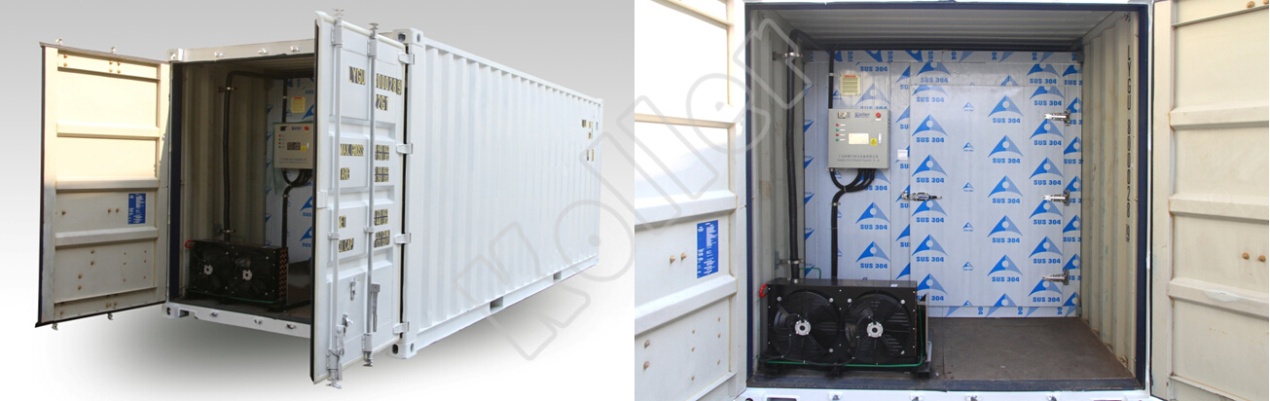 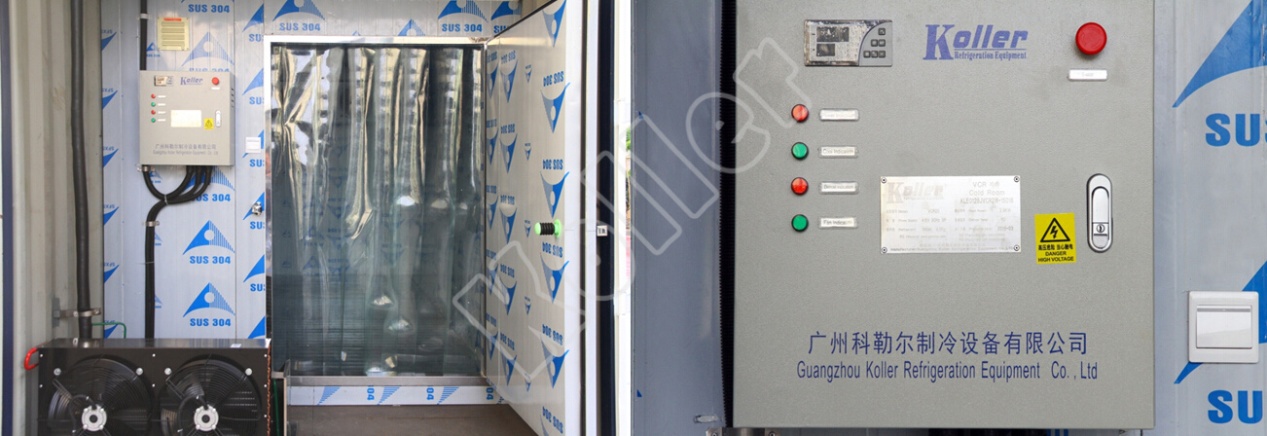 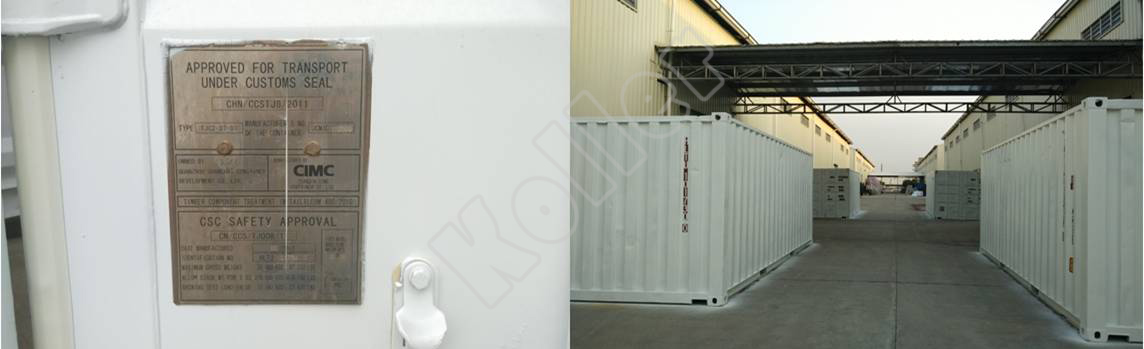 *Rossard, what do you think?Looking forward to your replyThanks Best Regards, Mr Jam ko (Sales Manager) Model40 feet container cold room20 feet container cold roomInsulated dimension (L*W*H)10.4 x 2.2 x 2.3 m (52.6 m³)4.2*2.2*2.3 (21.2 m³)Storage capacityApprox 10~15 tonsApprox 4~6 tonsRated temperature-5 ~ -12 ℃ for ice storage-5 ~ -12 ℃ for ice storageSupply power380V, 50 Hz, 3 phases380V, 50 Hz, 3 phasesInstalled power2.55 KW1.87Compressor4 HP USA Copeland compressor2 HP USA Copeland compressorAir coolerDD-4.1/22DD-2.2/12Cooling wayAir cooling systemAir cooling systemInsulated room panel thickness100 mm100 mmEntrySwing door (0.8 x 1.8 m)Swing door (0.8 x 1.8 m)RefrigerantR404aR404aFOB price11,466 USD8,264  USD